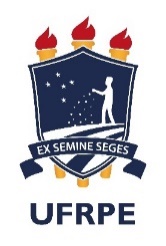 UNIVERSIDADE FEDERAL RURAL DE PERNAMBUCOCOLÉGIO AGRÍCOLA DOM AGOSTINHO IKAS DA UFRPEANEXO IIDECLARAÇÃO DE RENDIMENTOS DO (A) CANDIDATO (A)Eu, ___________________________________________________________, portador (a) do RG:___________________ CPF:____________________residente a Rua ______________________________________________________________________________________________________, nº _____ Bairro__________________ Cidade ___________ Estado _______, declaro, sob as penas das Leis Civil e Penal, que recebo:(    ) bolsa_______________ no valor de R$___________(    )estágio R$___________________(    )ajuda de custo no valor de R$___________(    )pensão: ______________ no valor de R$___________(    )salário/vencimentos no valor de R$___________(    )outro rendimento: _____________________ no valor de R$___________Para que se firme verdade assino a presente declaração e assumo a responsabilidade da informação prestada junto ao Colégio Agrícola Dom Agostinho Ikas da Universidade Federal Rural de Pernambuco.Data, _____/ ____/ ______________________________________Assinatura (Declarante)________________________________Assinatura (Responsável quando candidato menor de idade)